ТЕРРИТОРИАЛЬНАЯ ИЗБИРАТЕЛЬНАЯ КОМИССИЯ ГОРОДА КАРАБАШАРЕШЕНИЕг. КарабашО досрочном прекращении полномочий члена участковойизбирательной комиссииизбирательного участка № 135с правом решающего голоса Куклевой О.В.       Рассмотрев поступившее в письменной форме заявление члена участковой комиссии избирательного участка № 135 Куклевой Олеси Валерьевны о сложении своих полномочий до истечения срока полномочий, в соответствии с подпунктом «а» пункта 6 статьи 29 Федерального закона от 12.06.2002г. № 67-ФЗ «Об основных гарантиях избирательных прав и права на участие в референдуме граждан Российской Федерации»,   территориальная избирательная комиссия города Карабаша РЕШАЕТ:       1.  Прекратить досрочно полномочия члена участковой избирательной комиссии избирательного участка № 135 с правом решающего голоса Куклевой Олеси Валерьевны, кандидатура которой была предложена в состав комиссии Карабашским местным отделением Всероссийской политической партии "ЕДИНАЯ РОССИЯ".           2.  Направить настоящее решение в Избирательную комиссию Челябинской области, участковую комиссию избирательного участка № 135.       3. Разместить настоящее решение на странице Территориальной избирательной комиссии города Карабаша сайта администрации Карабашского городского округа в информационно-телекоммуникационной сети «Интернет».        Председатель комиссии					         С.М. Кожевников          Секретарь комиссии		                  		         Ю.В. Хисматулина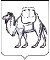 29 мая 2019 года                      № 62/623